 Can modify its contens and 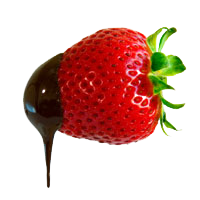 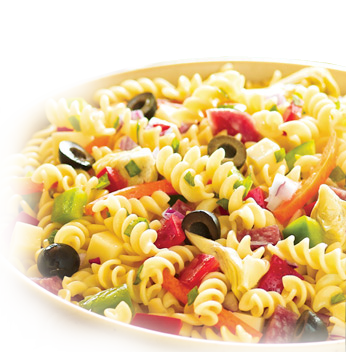 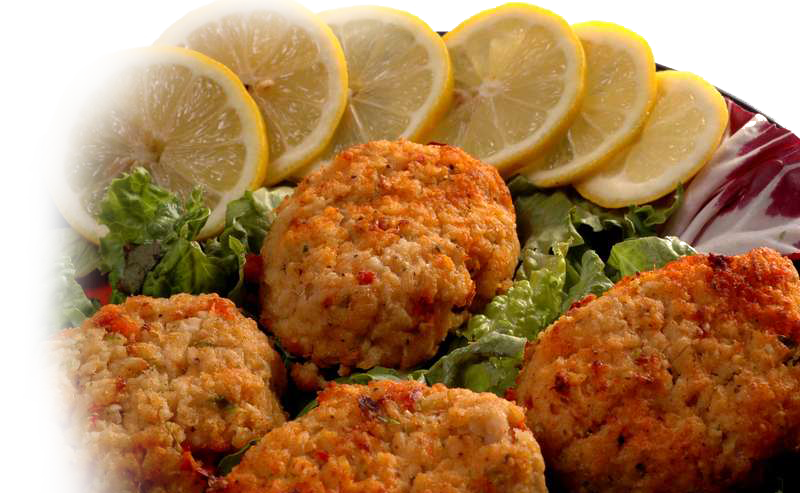 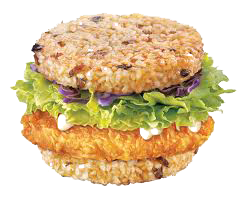 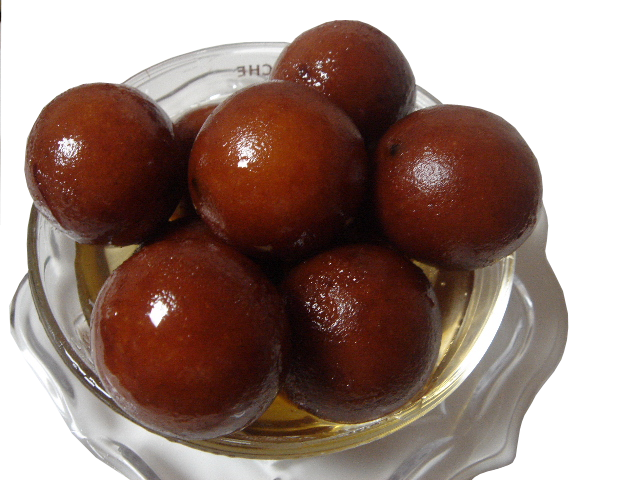 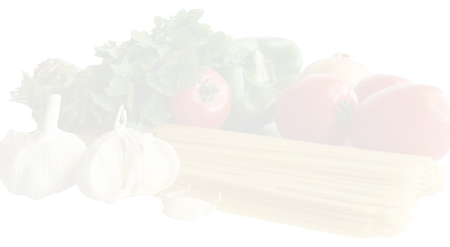 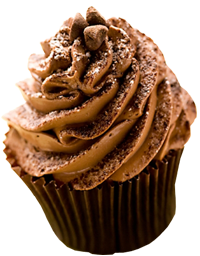 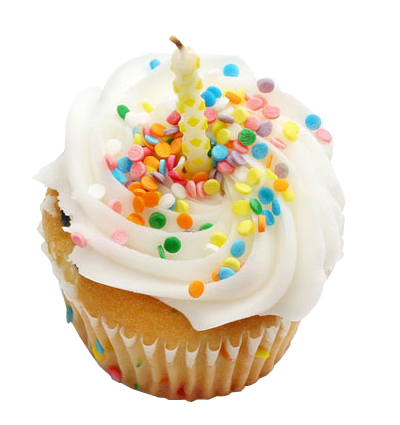 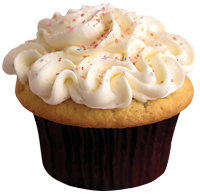 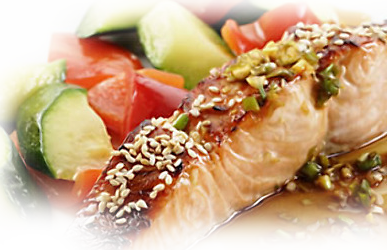 